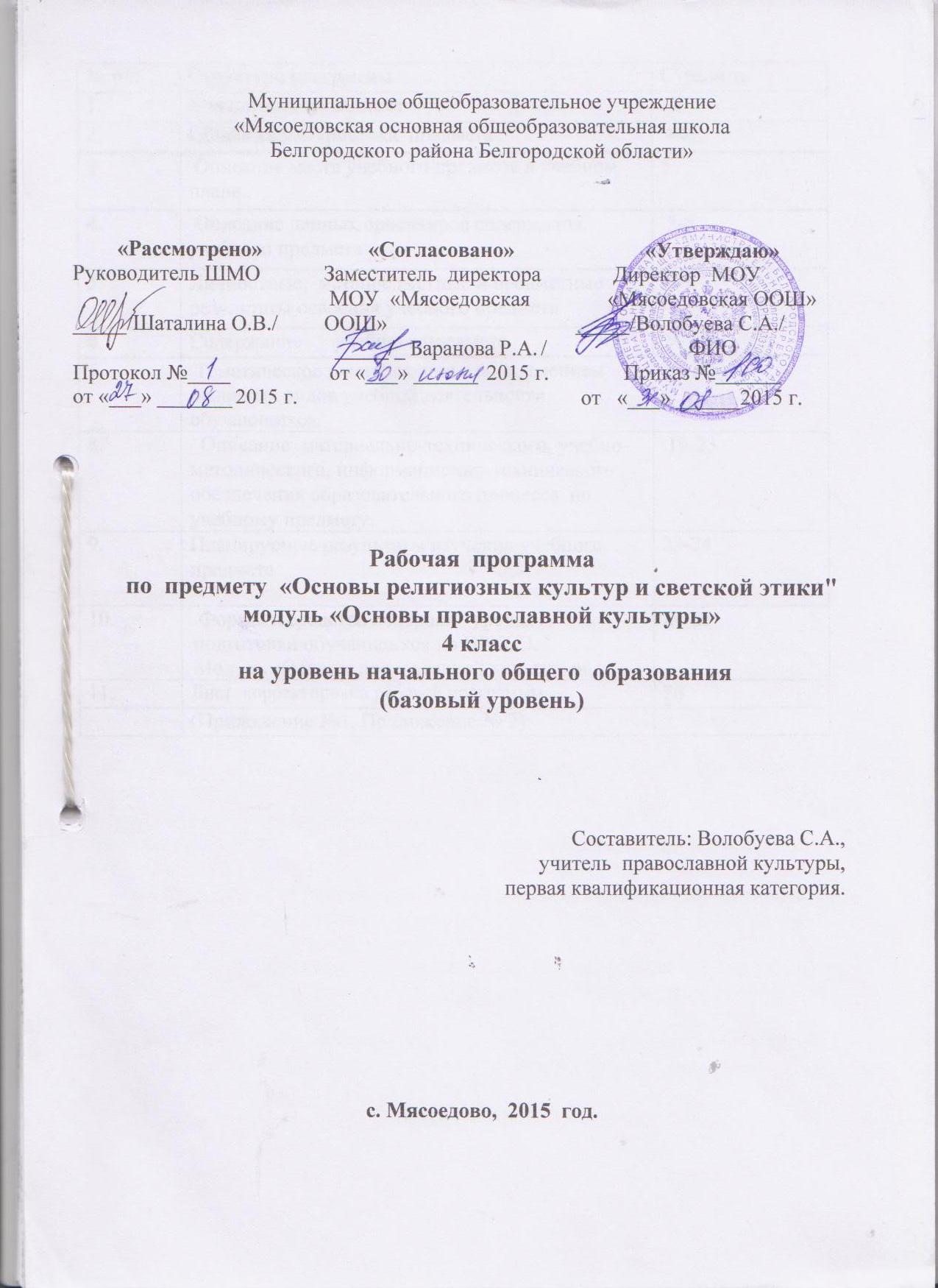 Пояснительная записка.Рабочая программа разработана в соответствии     программой комплексного учебного курса «Основы религиозных культур и светской этики» (модуль «Основы православной культуры») и   составлена на основе    программы  «Православная культура» Л.Л. Шевченко. Методическое пособие для учителя.- М.:Центр поддержки культурно - исторических традиций Отечества, 2010.- 176 с.      Рабочая программа по предмету ОРКЭС (модуль «Основы православной культуры»)   составлена с учётом образовательных запросов учащихся и их родителей (законных представителей), а также  выбора ими учебного предмета «Основы православной культуры» —  одного из модулей комплексного учебного курса «Основы религиозных культур и светской этики».         Содержательные линии в программе  4  класса:- Православная христианская картина мира.- История православной религии и культуры.- Письменная культура (православная словесность).- Православный образ жизни.- Нравственная культура.- Художественная культура.- Православие – традиционная культура русского народа.Целевая установка программы: духовно-нравственное воспитание детей на основе сопряжения культуры, традиций и православия. Задачи: - приобщение школьников к духовным, нравственным и культурным ценностям;- формирование понимания смыслового и символического содержания православной   атрибутики, исторических событий страны, произведений художественной   литературы и искусства; - формирование знаний о духовных истоках становления и развития культуры   российского народа;- возрождение духовно-нравственных традиций семьи;- укрепление физического, духовно-нравственного здоровья подрастающего  поколения. Основной принцип построения программы – обеспечение преемственности культурных и семейных народных традиций через уклад жизни ребенка, семьи, общества. В программе выделены два аспекта, на основе которых организуется и педагогически интерпретируется рекомендуемое содержание и разрабатывается методика обучения и воспитания:1. связь традиций православной культуры с жизнью современного человека.2. опора на наглядно-образный компонент учебного материала. 2.Общая характеристика учебного предмета.Цель учебного предмета ОРКЭС (модуля «Основы православной культуры») состоит в том, чтобы помочь воспитаннику   школы вырасти человеком высоконравственным: добрым и честным, трудолюбивым и ответственным, почтительным к родителям, благодарным учителям и воспитателям, любящим свою Родину, а также стремящимся помогать тем, кто нуждается в помощи, и благожелательно относящимся к людям других национальностей, верований и убеждений.   Основные задачи учебного предмета  ОРКСЭ:знакомство обучающихся с основами православной культуры; развитие представлений младшего подростка о значении нравственных норм и ценностей для достойной жизни личности, семьи, общества; обобщение знаний, понятий и представлений о духовной культуре и морали, полученных обучающимися в начальной школе, и формирование у них ценностно-смысловых мировоззренческих основ, обеспечивающих целостное восприятие отечественной истории и культуры при изучении гуманитарных предметов на ступени основной школы; развитие способностей младших школьников к общению в полиэтнической и многоконфессиональной среде на основе взаимного уважения и диалога во имя общественного мира и согласияЗнакомство с ОПК в 4 - м классе  предполагает три направления:Православная культура как эмоционально-ценностное отношение к жизни предполагает уяснение школьниками понимания христианами правил поведения человека, данных Богом, сущности добрых дел и отражение их в жизни святых.Православная культура как творческая деятельность предполагает деятельность учащихся на уроках (изображение, украшение, постройка, лепка, сочинение сказок и стихов, пение на основе содержания православной культуры). А также знакомство с профессиональной деятельностью людей (художников, музыкантов, композиторов) - создателей объектов православной культуры.Православная культура как язык (способ) выражения осваивается как язык православной духовной культуры и искусства. Для реализации рабочей программы  используется  учебно-методический комплекс:1.Л.Л. Шевченко. Основы духовно-нравственной культуры народов России. Основы православной культуры, 4 класс. Учебник для учащихся начальных классов общеобразовательных школ, лицеев, гимназий.- М.:  Центр поддержки культурно - исторических традиций Отечества, 2014.- 112 с.2.Л.Л. Шевченко Методическое пособие для учителя.- М.:Центр поддержки культурно - исторических традиций Отечества, 2010.- 176 с. 3.Л.Л. Шевченко «Наглядное пособие.  Православная культура»3. Описание места учебного    предмета в учебном плане.Преподавание   предмета ОРКЭС (модуля «Основы православной культуры»)   осуществляется  в течение 4 класса    как обязательный предмет в объѐме 34  часов в год по  1 часу в неделю.И по месту в учебном плане, и по содержанию он служит важным связующим звеном между двумя этапами гуманитарного образования и воспитания школьников. С одной стороны, учебный курс ОРКСЭ дополняет обществоведческие аспекты предмета «Окружающий мир», с которым знакомятся учащиеся  начальной школы. С другой стороны, этот курс предваряет начинающееся в 5 классе изучение предмета «История». Таким образом, ознакомление с нравственными идеалами и ценностями религиозных и светских духовных традиций России происходит в контексте, отражающем глубинную связь прошлого и настоящего.А итогом всего курса   является     праздник «Диалог культур».  На таком мероприятии  ребята – представляют   инсценированные  притчи, защищают свои проекты или творческие работы.   4. Описание ценностных ориентиров содержания учебного предмета.Ценность жизни – признание человеческой жизни и существования живого в природе в целом как величайшей ценности, как основы для подлинного экологического сознания.      Ценность природы, основанная на ценности жизни, на осознании себя частью природного мира, живой и неживой природы. Любовь к природе означает прежде всего бережное отношение к ней как к среде обитания, а также переживание чувства красоты, гармонии, осознание совершенства природы, желание сохранить и приумножить её богатство.    Ценность человека как разумного существа, стремящегося к добру и самосовершенствованию, означающая необходимость соблюдения здорового образа жизни в единстве его составляющих: физическом, психическом и социально-нравственном здоровье.     Ценность добра – направленность человека на развитие и сохранение жизни, через сострадание и милосердие как проявление высшей человеческой способности – любви.    Ценность истины – ценность научного познания как части культуры человечества, разума, понимания сущности бытия, мироздания.     Ценность семьи как первой и самой значимой для развития ребёнка социальной и образовательной среды, обеспечивающей преемственность культурных традиций народов России от поколения к поколению и тем самым жизнеспособность российского общества.     Ценность труда и творчества как естественного условия человеческой жизни, нормального существования личности и общества.     Ценность свободы как свободы выбора человеком своих мыслей и поступков, но свободы, естественно ограниченной нормами, правилами, законами общества, членом которого всегда по всей социальной сути является человек.     Ценность социальной солидарности как признание прав и свобод человека, обладание чувствами справедливости, милосердия, чести, достоинства по отношению к себе и к другим людям.     Ценность гражданственности – осознание человеком себя как члена общества, представителя народа, страны, государства.    Ценность патриотизма – одно из проявлений духовной зрелости человека, выражающееся в любви к России, народу, малой родине, в осознанном желании служить отечеству.    Ценность человечества – осознание человеком себя как части мирового сообщества, для существования и прогресса которого необходимы мир, сотрудничество народов и уважение к многообразию их культур.5. Личностные,  метапредметные и предметные результаты освоения учебного предмета   ОРКЭС (модуль «Основы православной культуры»)  Личностными результатами изучения данного курса должны быть следующие умения школьников:–  оценивать жизненные ситуации и поступки людей с точки зрения общепринятых норм и ценностей, отделять поступки человека от него самого;–  объяснять и обосновывать с точки зрения общепринятых норм и ценностей, какие поступки считаются хорошими и плохими;–  самостоятельно определять и формулировать самые простые, общие для всех людей правила поведения (основы общечеловеческих нравственных ценностей);–  опираясь на эти правила, делать выбор своих поступков в предложенных ситуациях;–  чувствовать ответственность за свой выбор; понимать, что человек всегда несёт ответственность за свои поступки;–  средством достижения этих результатов служит учебный материал и задания учебников, направленные на реализацию 1-й и 2-й линий развития школьников.Метапредметными результатами  изучения курса должны быть перечисленные ниже универсальные учебные действия (УУД) – регулятивные, познавательные и коммуникативные.Регулятивные УУД:–  самостоятельно формулировать цели урока после предварительного обсуждения;–  совместно с учителем обнаруживать и формулировать учебную задачу (проблему);–  совместно с учителем составлять план решения проблемы;–  работая по плану, сверять свои действия с целью и при необходимости исправлять ошибки с помощью учителя;–  в диалоге с учителем вырабатывать критерии оценки и оценивать свою работу и работу других учащихся.Средства формирования регулятивных УУД – это технология проблемного диалога на этапе изучения нового материала и технология оценивания образовательных достижений (учебных успехов).Познавательные УУД:–  ориентироваться в своей системе знаний: самостоятельно предполагать, какая информация понадобится для решения учебной задачи в один шаг;–  отбирать необходимые для решения учебной задачи источники информации среди предложенных учителем словарей, энциклопедий, справочников и других материалов;–  добывать новые знания: извлекать информацию, представленную в разных формах (текст, таблица, схема, рисунок и др.);–  читать вслух и про себя тексты учебников и при этом вести «диалог с автором»(прогнозировать будущее чтение; ставить вопросы к тексту и искать ответы; проверять себя); отделять новое от известного; выделять главное; составлять план;–  перерабатывать полученную информацию: сравнивать и группировать факты и явления; определять причины явлений и событий;–  перерабатывать полученную информацию: делать выводы на основе обобщения знаний;–  преобразовывать информацию из одной формы в другую: составлять простой план учебно-научного текста;–  преобразовывать информацию из одной формы в другую: представлять информацию в виде текста, таблицы, схемы.Средства формирования познавательных УУД – это учебный материал и задания учебников, направленные на реализацию 1-й линии развития, а также технология продуктивного чтения.Коммуникативные УУД:–  доносить свою позицию до других людей: оформлять свои мысли в устной и письменной речи с учётом своих учебных и жизненных речевых ситуаций;–  доносить свою позицию до других людей: высказывать свою точку зрения и обосновывать её, приводя аргументы;–  слушать других людей, рассматривать их точки зрения, относиться к ним с уважением, быть готовым изменить свою точку зрения;–  договариваться с людьми: сотрудничать в совместном решении задачи, выполняя разные роли в группе.Средства формирования коммуникативных УУД – это технология проблемного диалога (побуждающий и подводящий диалог), работа в малых группах.Предметными результатами изучения курса должны быть знания и умения, перечисленные ниже.К 1-й линии развития относятся следующие из них:–  определять и объяснять своё отношение к общественным нормам и ценностям(нравственным, гражданским, патриотическим, общечеловеческим);–  излагать своё мнение по поводу значения светской и религиозной культуры в жизни отдельных людей и общества;–  знать основные понятия религиозных культур, их особенности и традиции, историю их возникновения в мире и в России;–  устанавливать взаимосвязи между определённой светской или религиозной культурой и поведением людей, мыслящих в её традициях;–  проявлять уважение к любой вере или к отсутствию её (за исключением тоталитарных сект, направленных на разрушение и подавление личности);–  осознавать сходство некоторых важных духовно-нравственных оснований разных религий при их существенных отличиях. Ко 2-й линии развития относятся следующие знания и умения:–  строить толерантные отношения с представителями разных мировоззрений и культурных традиций;–  делать свой выбор в учебных моделях общественно значимых жизненных ситуаций и отвечать за него;–  договариваться с людьми, предотвращая или преодолевая конфликты в учебных моделях жизненных ситуаций;–  осознавать разницу между «внутренней искренней верой» и «внешнимобрядоверием»;–  на самом простом уровне различать традиционные религии и тоталитарные секты.Диагностика успешности достижения этих результатов осуществляется прежде всего в ходе проектной работы учащихся. Основной способ диагностики – рефлексивная самооценка каждого ребёнка (по знаниям и умениям каждой из линий развития) и коллективная оценка детьми друг друга под руководством учителя. Дополнительный способ диагностики – экспертная оценка учителем в результате наблюдения за деятельностью учащихся при осуществлении проектов и представлении их классу.Ожидаемые результаты совпадают с требованием к уровню подготовки           учащихся, изложенным в федеральном проекте стандарта курса «Основы православной культуры» и предполагают следующие знания и умения: - знать:  термины  «новый учебный год», «новый календарный год», «церковное новолетие», иметь представление об их назначении;- уметь: рассказать о семье Богородицы, преподобного Сергия Радонежского, объяснить, чем именины отличаются от дня рождения, отличать текст молитвы от стихотворений, иконы от картин, фотографий;- понимать: смысловое  значение  имен, обращений: Пресвятая   Богородица, Божия Матерь, Спаситель, Заступница Усердная, смысл православных праздников; - узнавать: иконы Троицы, Иисуса Христа,  Богородицы,  святых Веры, Надежды, Любови и их матери Софии, преподобного Сергия Радонежского, преподобного Серафима Саровского  и лики других святых. - проявлять уважительное отношение:  к православным традициям семьи, к родителям, к старшим, к младшим (проявление заботы о них). 6. Содержание  учебного курса ОРКСЭ  модуль «Основы православной культуры».Культура и религия в жизни человека (2ч.) Россия – наша Родина    Обращение к детям. О духовных ценностях жизни людей.Культура и религия. О вере, знании и культуре. О чем рассказывает религиозная культура? Культура, культурный человек, историческая память, религия, религиозная культура. Ценности жизни христиан. Любовь к Родине. Отечество.О вере, знании и культуре в жизни людей. Религиозные представления разных народов. Традиционные религии России.Христианство – одна из основных религий мира. Во что верят православные христиане.  Иисус Христос. Православие – основная религия в России.Священное Писание (5 ч.)О чем рассказывает Библия? Христианское понимание происхождения знания о Боге. Священное Писание. В какой книге написано о сотворении мира?Библия. Книги, входящие в состав Библии. Смысл жизни человека и правила жизни. Сотворение мира. Шесть дней творения. Обращение к Богу – молитва. Знаменитые люди – о Библии.Что говорит о Боге православная культура.  Библия рассказывает о том, что Бог открыл о Себе людям. Христианское Откровение о Святой Троице. Явление Троицы Аврааму. Размышления святых о тайне Святой Троицы.Добро и зло. Добро и зло в православной традиции.   Добро и зло в ангельском мире. Добрые и злые ангелы. Ангел Хранитель.Что говорит о человеке православная культура. Священная история рассказывает о Боге, мире, человеке: Бог – Творец красивого мира; как Бог создавал мир; сотворение человека; Адам – любимое чадо Божие; общение человека с Богом. Жизнь в Раю. Правила, данные человеку для жизни. Какзло появились в мире.  Искушение Евы. Грехопадение. Изгнание из Рая. Взаимосвязь христианских понятий «послушание– радость».  О талантах  и душе человека. Размышление маленького христианина о человеке: рождение; рост; развитие; смерть; душевные способности; способность воображения; внутренние душевные чувства; совесть; воля; вера в Бога; желание стать умнее и добрее; душа человека – свободная, разумная, бессмертная, желающая добра, верящая в Творца; сердце человека. Притча о талантах. Что такое талант? Ответственность человека за полученный дар. Чуткость, сострадательность к людям как самые главные дары Божии. Где они скрыты в человеке? Человек – образ и подобие Божие. Какими качествами украшается душа человека?Христос Спаситель. Христианское учение о спасении. Христианская этика-10ч.Спасение. Пророки. Пророк Моисей. Как Бог спасал людей: десять заповедей. Царь Соломон.Спаситель. Священное Писание рассказывает о Рождестве Христовом. Рождество в вертепе. Явление Ангелов. Поклонение волхвов. Почему Спаситель пришел в мир не грозным Судьей или земным Царем, а кротким Младенцем? О дарах волхвов, которые они принесли Христу: как они выглядят, где хранятся.Христианская этика. Чему Иисус Христос учил людей. Заповеди блаженства. Что нужно человеку для счастливой жизни? Учение Христа. Заповеди блаженства. Блаженство – счастье. Нагорная проповедь. Радость выполнения заповедей.Апостолы и евангелисты Матфей, Марк, Лука, Иоанн. Радостная весть. Божественная благодать.Христианская этика. Золотое правило жизни христиан. Главное правило христианской жизни: «Как хотите, чтобы с вами поступали люди, так и вы поступайте с ними». Почему это правило можно назвать «золотым» правилом? Какие еще правила (заповеди) дал Христос людям (повторение заповедей Блаженства). Доброта моей души. Чем я могу поделиться? Следует ли мне ожидать ответного добра от людей?  Что означают слова «круговая порука добра»? Понятия ответственности и обязанностей.Христианская этика. Добродетели и страсти. Какой я? Что помогает и что мешает человеку подниматься по небесной лестнице? Добродетели и страсти. Как растет в человеке доброе?  Притча о сеятеле. Препятствия на пути движения человека к добру. Что это такое? Какие бывают добродетели, какие –страсти. Как научиться бороться со страстями. Где находятся препятствия: внутри человека или вовне? Какие из них сильнее? «Доброе сердце – злое сердце» – как понимать это выражение? Поэма святителя Иоасафа Белгородского о сражении семи добродетелей с семью грехами. Какие добродетели с какими страстями борются?  Отношение к труду. Труддуши. Нелегкость духовного труда. Рассказ об этом средствами иконописи («Лествица» преподобного Иоанна Лествичника) – представление иконы; средствами светской и духовной поэзии. Древо талантовдобродетелей христианина.Христианская этика. Милосердие. Кто мой ближний? Доброта и милосердие христианина. Притча о милосердном самарянине. Какой он – христианин? Долг и ответственность христианина. За что должен отвечать человек? Милость, милосердие, сострадание христианина. Евангельская притча о милосердном самарянине. Отражение темы милосердия в духовной поэзии (стихотворения Я.П. Полонского и М.Ю., Лермонтова).Спаситель. Жертвенная любовь. Крестная Жертва. Христианское почитание Креста. Тайная Вечеря. Предательство Иуды. Смерть на Кресте. Погребение. Стража у Гроба. Апостол Павел о любви.Спаситель. Победа над смертью.  Самый великий праздник православного календаря. События праздника и его духовный смысл. Пасха – переход от смерти к жизни. Воскресение Христово. Русские поэты и писатели рассказывают о Воскресении Христовом. Исторические свидетельства описанных в Евангелиях событий. Туринская Плащаница. Библия о будущих судьбах мира. Страшный суд. Ответственность христианина.Православные традиции России- 5 ч.Православный храм. Православные традиции жизни.  Православный храм в жизни христиан. Храм – дом, посвященный Богу. Православный храм, его духовное и культурное значение. Духовная красота. Внешняя красота храма и духовная красота его создателя. Основные части храма. Колокола.Виды звона (перезвон, благовест, трезвон, набат). Символический смысл храма. Иконостас, четверик, алтарь, Престол. Скиния – первый храм. Изгнание Христом из храма торговавших там. Русские поэты рассказывают о православных храмах, их устройстве, богослужении, колокольном звоне, христианской радости.Православные Таинства.  Православный храм  и Таинства Православной Церкви. Начало христианской жизни в Таинстве Крещения. Крестные родители. Таинство Причастия –центр духовной жизни христиан. Тайная Вечеря. Установление Таинств Крещения и Причастия. Таинство Исповеди.Православное богослужение. Божественная Литургия. Евхаристия – благодарение. Духовный смысл Литургии. Правиловеры – символ православной веры. Православный храм в традициях жизни православной семьи: крестины, венчание, отпевание. Московский Кремль – сердце духовной жизни России. Вера русских князей и традиции почитания святынь.Успенский собор – самый главный собор Московского Кремля. Венчание на царство Русских государей. Восхождение на церковный престол Патриархов. Правила поведения в храме.Священные образы. О чем рассказывает икона.  Символический язык православной культуры. Как человек воспринимает красоту окружающего мира? Христианская религия о мире материальном и нематериальном. Икона – окно в мир невидимый. Икона – христианская святыня. Кому посвящались христианские иконы? Что означает почитание иконы? Почему икона является священным изображением? История создания первой иконы. Спас Нерукотворный. Иконописные изображения. Фреска. Мозаика. Словарик иконописца. Иконография Христа. Духовная красота иконы. Картина и икона. Христианское искусство.Христианская семья. Родина. Отчий дом – самое родное место на земле. Семья. Члены семьи. Предки и потомки семьи. Родительская любовь. Дар любви. Служение близким. Ценности жизни христианской семьи. Чему учат христианзаповеди Божии? Поучения Евангелия о любви к ближним. Добрые дела любви. Священная история о почитании родителей. Дети Ноя. Христос Отрок. Его жизнь в Назарете. Традиции освящения христианского дома. Молебен. Иконы Спасителя и Богородицы.Православный календарь и праздники. История церковного календаря. Устроение Церковью жизни христиан по церковному календарю. Чему посвящены православные праздники? Православные традиции жизни. Библия о посвящении седьмого дня недели Богу. Двунадесятые праздники. Какойпраздник празднуется христианами чаще всего? Иконы праздников. Пост – подготовительные дни к празднику. В чем задников. Пост – подготовительные дни к празднику. В чем заключается православный пост? О духовном и телесном воздержании. Радости православного поста. Православный календарь. Почитание святых.- 8 ч.Почитание святых в православном календаре. Православие   в России Святая Русь.  Христианские святые. Что означает почитание святых? Христианский подвиг святых. Как христианство пришло на Русь. Лики святых. О святых юных мученицах Вере, Надежде, Любови и матери их Софии. Изображение святых в иконописи. Икона «Все святые, в Земле Российской просиявшие». Отражение подвигов святых в духовной поэзии. Православный календарь.  Почитание святых. Верность. Сыновья князя Владимира – святые братья князья.  Христианский подвиг святых князей Бориса и Глеба. За что они прославлены? Добродетели, явленные святыми. О вере и верности. Мученики – страстотерпцы. Пример кротости и послушания Богу, показанный Христом. Евангельский рассказ «В саду Гефсиманском»). Любовь к Богу, кротость, любовь к ближнему – заповеди, выполнение которых святые князья засвидетельствовали мученической смертью. Рассказ о подвиге святых в житиях, иконописи, поэзии. Чтение евангельского текста и его соотнесение с подвигом святых Бориса и Глеба: «Не бойтесь убивающих тело, души же не могущих убить» (Мф.10,28). Как почтили память святых Бориса и Глеба? Архитектурные памятники в честь святых, храмы, названия городов,поселков, улиц в разных городах.Православный календарь. Почитание святых. Смирение. О святом преподобном Сергии Радонежском в истории Руси. Детские годы Преподобного. Послушание родителям. Основание монастыря – центра духовной жизни Руси. Смиренный чудотворец. В чем проявляется добродетель смирения? Размышляем о добродетели смирения в жизни современного человека. О добродетели смирения рассказывают произведения духовной поэзии. Смирение – это сила или слабость? Объединение русских князей. Чему учил преподобный Сергий русских князей. Защита Отечества. Благословение князя Димитрия Донского на битву. Святые воины – схимонахи ТроицкойЛавры Александр Пересвет и Родион Ослябя. Что защищали святые воины? Как преподобный Сергий помогал русским воинам на Куликовом поле. Ученики преподобного Сергия. Христианские добродетели, которые воспитывал в князьях Преподобный. О святых учениках преподобного Сергия. Представление иконы: «Видение Сергию множества птиц»(фреска). Паломничество в ТроицеСергиеву лавру.Православный календарь. Почитание святых. Ратный подвиг. Святые вожди в земле Русской. Защитники Отечества. Преподобный Илья Муромец. Как Илья Муромец богатырем стал. Что он защищал, с чем сражался. Святой богатырь, преподобный монах. Какие христианские добродетели почитались на Руси. Князь Димитрий Донской. Князь Александр Невский. О святом князе Александре Невском. Паломничество в Александро-Невскую Лавру. Святой Александр Невский на фреске собора Московского Кремля. О словах князя «Не в силе Бог, а в правде». В чем заключался подвиг князя? Защитник Отечества в наше время. Какие добрые дела во славу своего Отечества может совершить человек сегодня? Какие качества души ему для этого необходимы?Православный календарь. Почитание святых. Мужество.Защитник русской земли святой Патриарх Ермоген. Его послания к русским людям. Оборона Троице-Сергиевой Лавры. Мученическая смерть Патриарха Ермогена. Из истории Троице-Сергиевой Лавры. Как почтили память монахов – защитников Троице-Сергиевой лавры: архимандрита Дионисия и келаря Авраамия Палицына? Надпись на гробнице Авраамия Палицына на Соловках. О мужестве в наше время. В каких делах оно проявляется?Православный календарь. Почитание святых. Христианская радость. О святом преподобном Серафиме Саровском. Христианская радость. Отличается ли радость христианская от обычной, житейской? Что означают слова «радость о Господе»? Явления Пресвятой Богородицы преподобному Серафиму. Какую главную христианскую добродетель проявил святой Серафим Саровский? Христианское прощение. Почему Серафим Саровский всегда радостно встречал людей? Чтопитало его любовь к людям? Изображение жития преподобного Серафима в иконописи. Представление житийной иконы. Почитание христианских святынь. Паломнический маршрут в СерафимоДивеевский монастырь. Троицкий собор.Канавка Божией Матери.Православный календарь. Почитание святых. Подвиг веры.  Что такое подвиг? Как его объяснить в христианском значении? Русская Голгофа. Новомученики Российские. Что помогало Новомученикам сохранить мужество перед лицом злобы? Представление иконы: «Собор Новомучеников и Исповедников Российских». Как разрушили храм Христа   Спасителя.   Добро и зло в душе человека: созидателя – православного зодчего; разрушителя святынь – вандала.Любовь и уважение к Отечеству. Как сохранить красивый мир? Святыни России. Что такое чудотворная икона? Почему на Руси сложились традиции почитания икон Пресвятой Богородицы? Из истории христианской культуры. «Тихвинская», «Казанская», «Владимирская», «Смоленская», «Донская», «Почаевская» иконы Божией Матери. История о том, как была спасена Москва от войск завоевателя Тамерлана. Словарик иконописца: основные иконографические типы изображений Богоматери – Умиление, Одигитрия, Оранта.Почему на Руси сложились традиции почитания икон Пресвятой Богородицы?Творческие проекты «Диалог культур и поколений: сохраняем духовное, культурное наследие России» -4 ч.Сохраняем святыни России.  Сокровища духовные. Духовные завещания. Поучение князя Владимира Мономаха детям. Какие сокровища завещали родители детям в 17-18 веках? Духовное завещание святого Митрофана Воронежского. Наставления святого Тихона Задонского своим духовным детям.Какие добрые дела может выполнять современный человек, учитывая наставления святых?Обращение к школьникам 22 века: «Желаю тебе». Какие ценности я хотел бы передать в наследство школьникам 22 века? Какие добрые дела может выполнять современный человек, учитывая наставления святых?По святым местам моей Родины – России. «Герои России»,«Русские святые», «Золотая цепь святых. Мои предки». 7. Тематическое планирование с определением основных видов учебной деятельности.8.  Описание   материально-технического и  учебно-методического, информационно-технического обеспечения образовательного процесса по     предмету ОРКЭС (модуль «Православная культура») в  4   классеОфициальные информационные ресурсы: mon.gov.ru - сайт Министерства образования РФ, www.patriarchia.ru - официальный сайт Московской Патриархии Русской Православной Церкви, blagovest.bel.ru - официальный сайт Белгородской и Старооскольской епархии, omcbelgorod@mail.ru - сайт Образовательно-методического центра «Преображение», www.beluno.ru – официальный сайт департамента образования, культуры и молодежной политики Белгородской области, www.ipkps.bsu.edu.ru - сайт Белгородского  института повышения квалификации и профессиональной переподготовки специалистов, www.bpdsmn.orthodoxy.ru - сайт Белгородской Православной Духовной семинарии с миссионерской направленностью; kuraev.ru – официальный сайт диакона, профессора Московской духовной академии Андрея Кураева, www.pravoslavie.ru - информационно-образовательный православный портал.Православные библиотеки: kraevs.ru, eleon.orthodox.ru (библиотека православного христианина, книги; аудиотека; видеотека), ni-ka.com.ua, www.manna-lib.com (библиотека духовной поэзии), dimulik2009.narod2.ru (Апологетика; Догматика; Риторика; Священное Писание; Сравнительное богословие; Жития Святых), svn.wen.ru, www.slavoslovie.ru (библиотека христианских текстов), e-c-r.pravoverie.ru (собрание записей радиопередачи по православию), www.obibl.com, skrigal.orthodox.ru (библиотека православного христианина).Православные мультимедиа-ресурсы: pravmedia.com, www.rushill07.narod.ru/ Электронная библиотека, Православная медиа-библиотека www.altarnik.okis.ru, biblion.narod.ru, www.predanie.ru/ Видео архив; Музыкальный архив; Форум; mp3 архив; www.rushill07.narod.ru/ - Электронная библиотека "Вера и православие"; www.altarnik.okis.ru - Православная медиа-библиотека, biblion.narod.ru - Небольшая электронная библиотека православных текстов "Biblion.Narod.Ru."; www.predanie.ru - Православный музыкальный архив; www.isographoteka.ru - Православная библиотека - Религиозная литература.Обзоры сайтов, собрание цифровых изображений Православных книг www.isographoteka.ruСайты издательств: Электронный каталог учебных изданий (http://www.ndce.ru/); издательство Просвещение (http://www.prosv.ru/).; Гуманитарный издательский центр Владос (http://www.vlados.ru/).  Книжная лавка Университета РАО (http://www.urao.mags.ru/). Музеи, галереи и художественные каталоги: Каталог Музеи России (http://www.museum.ru/); Эрмитаж (http://www.hermitage.ru/); Русский музей (http://www.rusmuseum.ru/); Музей им. Пушкина (http://www.museum.ru/gmii/);  Государственный исторический музей (http://www.shm.ru/);  Третьяковская галерея (http://www.tretyakov.ru/); Галерея визуального искусства (http://www.artni.ru/);  Галерея русских художников 20 века (http://www.artline.ru/);  Музей Архитектуры им. Щусева А.В. (http://www.muar.ru/);  Русская культура (http://www.russianculture.ru/). Сайты учителей православной культуры: timo-tatjana.narod2.ru; mila-krasnokuts.narod.ru › pravoslawya/setevy; vmsush.narod.ru; www.it-n.ru/ - Сеть творческих  учителей.	 9.  Планируемые результаты освоения учащимися программы по основам православной культурыВ результате изучения курса "Основы религиозных культур и светской этики "  модуль «Основы православной культуры» на уровне начального общего образования выпускник научится:– раскрывать содержание основных составляющих православной христианской культуры, духовной традиции (религиозная вера, мораль, священные книги и места, сооружения, ритуалы, обычаи и обряды, религиозный календарь и праздники, нормы отношений между людьми, в  семье, религиозное искусство, отношение к труду и др.);–	ориентироваться в истории возникновения православной христианской религиозной традиции, истории её формирования в России; –	на примере православной религиозной традиции понимать значение традиционных религий, религиозных культур в жизни людей, семей, народов, российского общества, в истории России; –	излагать свое мнение по поводу значения религии, религиозной культуры в жизни людей и общества;–	соотносить нравственные формы поведения с нормами православной христианской религиозной морали; –	осуществлять поиск необходимой информации для выполнения заданий; участвовать в диспутах, слушать собеседника и излагать свое мнение; готовить сообщения по выбранным темам. Выпускник получит возможность научиться:–	развивать нравственную рефлексию, совершенствовать морально-нравственное самосознание, регулировать собственное поведение на основе традиционных для российского общества, народов России духовно-нравственных ценностей;–	устанавливать взаимосвязь между содержанием православной культуры и поведением людей, общественными явлениями;–	выстраивать отношения с представителями разных мировоззрений и культурных традиций на основе взаимного уважения прав и законных интересов сограждан; –	акцентировать внимание на религиозных, духовно-нравственных аспектах человеческого поведения при изучении гуманитарных предметов на последующих уровнях общего образования.10. Формы и средства контроля   уровня подготовки обучающихся по ОРКСЭ     Формализованные требования по оценке успеваемости по результатам освоения курса не предусматриваются, т.е. при преподавании курса ОРКСЭ предполагается безотметочная система оценки.  Среди методов оценки учащихся на уроках ОРКСЭ могут использоваться: - качественная взаимооценка в виде создания и презентации творческих проектов;           мозговой штурм;концептуальные карты и таблицы (которые помогают организовать и систематизировать материал);составление логической последовательности (например, вы даете задание учащимся разложить карточки с предложениями или картинками таким образом, чтобы получился связный и последовательный рассказ);расстановка приоритетов (техника, позволяющая развить навыки выделения главных задач, которые необходимо выполнить в первую очередь и уделить наибольшее внимание); Тетрадь «Мои творческие работы» (отзывы  по итогам экскурсий, бесед, просмотра видеофильмов и т.п.)    Оценка результатов обучения детей по  темам  предусмотрена в основном в рамках последнего, завершающего раздела курса, в форме индивидуальных и коллективных творческих работ учащихся и их обсуждения в классе. (См.: Письмо Министерства образования и науки РФ от 8 июля 2011 г. N мд-883/03 «О направлении методических материалов по  ОРКСЭ».)Формой итогового контроля является коллективный творческий проект «Диалог культур и поколений. Сохраняем культурное наследие, святыни России»,  который  позволит не только контролировать усвоение материала  курса, но и актуализирует для школьников полученные знания, показывая преемственность духовных культурных православных традиций, отражённых как в феноменах культуры, так и в жизни современных россиян.В соответствии с Программой внутришкольного мониторинга качества образования запланировано проведение итогового контроля в виде создания творческих проектов. «Темы для творческих работ:1.	«Добро и зло».2.	  «Искусство в религиозной культуре».3.	Значение религии в жизни человека и общества»4.	«Памятники религиозной культуры  (в моем городе, селе)»5.	«Мое отношение к миру».6.	«Мое отношение к людям».7.	 «Мое отношение к России».8.	 «С чего начинается Родина».9.	 «Защитники Руси»,«Герои России». 10.	 «Вклад моей семьи в благополучие и процветание Отечества (труд, ратный подвиг, творчество и т.п.)»11.	 «Мой дедушка – защитник Родины»12.	«Мой друг» .13.	«Диалог культур во имя гражданского мира и согласия» (народное творчество, стихи, песни, кухня народов России и т.д.)  Критерии оценки  творческих (проектных, исследовательских ) работ  обучающихся (приложение №1).Критерии оценки   выполнение тестов: каждое выполненное задание оценивается в 1 балл. 80-100% - максимального количества баллов - высокий уровень.60-79% - максимального количества баллов -  средний уровень.40-59%-  максимального количества баллов – низкий уровень (требует корректировки знаний)             10. Лист корректировки рабочей программыПриложение №2 Тест № 5  по теме «Как сохранить красивый мир?»1.Что вы вносите в понятие «народы России»:а) все люди на Землеб) люди всех национальностей, живущих в Москвев) люди, живущие в России2. Как мы должны относиться к традициям своей Родины:а) соблюдать все традицииб) уважать, гордиться и беречьв) кто как хочет3. Как называется религия, исповедующая веру в Иисуса Христа?а) Буддизмб) Христианствов) Ислам4. Что называют разговором с Богом:а) Проповедьб) Молитвав) Псалом5. Главная книга Христиан:а) Талмудб) Библияв) Коран6. Назовите имя князя, принесшего на Русь христианство:а) Князь Владимир Красное Солнышкоб) Князь Александр Невскийв) Князь Ярослав Мудрый7. Назовите год Крещения Руси:а) 988б) 1988в) не знаю8. Назовите имена святых, составивших славянскую азбуку:а) Владимир Красное Солнышко и Ярослав Мудрыйб) Александр Невский и Дмитрий Донскойв)  Кирилл и Мефодий9.Как еще называют христианский праздник Воскресение Христово:а) Пасхаб) Рождествов) Новый год10. К памятникам духовной культуры мы относим:а) идеи и образы, которые создали художники, писатели, зодчие..., а также понятия, нравственные нормы поведения человека, религииб) памятники известным людям страны, которые украшают скверы и площади нашей страны Ответы на тесты по ОРКЭС 4 класстест №51.Что вы вносите в понятие «народы России»:а) все люди на Землеб) люди всех национальностей, живущих в Москвев) люди, живущие в России2. Как мы должны относиться к традициям своей Родины:а) соблюдать все традицииб) уважать, гордиться и беречьв) кто как хочет3. Как называется религия, исповедующая веру в Иисуса Христа?а) Буддизмб) Христианствов) Ислам4. Что называют разговором с Богом:а) Проповедьб) Молитвав) Псалом5. Главная книга Христиан:а) Талмудб) Библияв) Коран6. Назовите имя князя, принесшего на Русь христианство:а) Князь Владимир Красное Солнышкоб) Князь Александр Невскийв) Князь Ярослав Мудрый7. Назовите год Крещения Руси:а) 988б) 1988в) не знаю8. Назовите имена святых, составивших славянскую азбуку:а) Владимир Красное Солнышко и Ярослав Мудрыйб) Александр Невский и Дмитрий Донскойв)  Кирилл и Мефодий9.Как еще называют христианский праздник Воскресение Христово:а) Пасхаб) Рождествов) Новый год10. К памятникам духовной культуры мы относим:а) идеи и образы, которые создали художники, писатели, зодчие..., а также понятия, нравственные нормы поведения человека, религииб) памятники известным людям страны, которые украшают скверы и площади нашей страны            10. Лист корректировки рабочей программы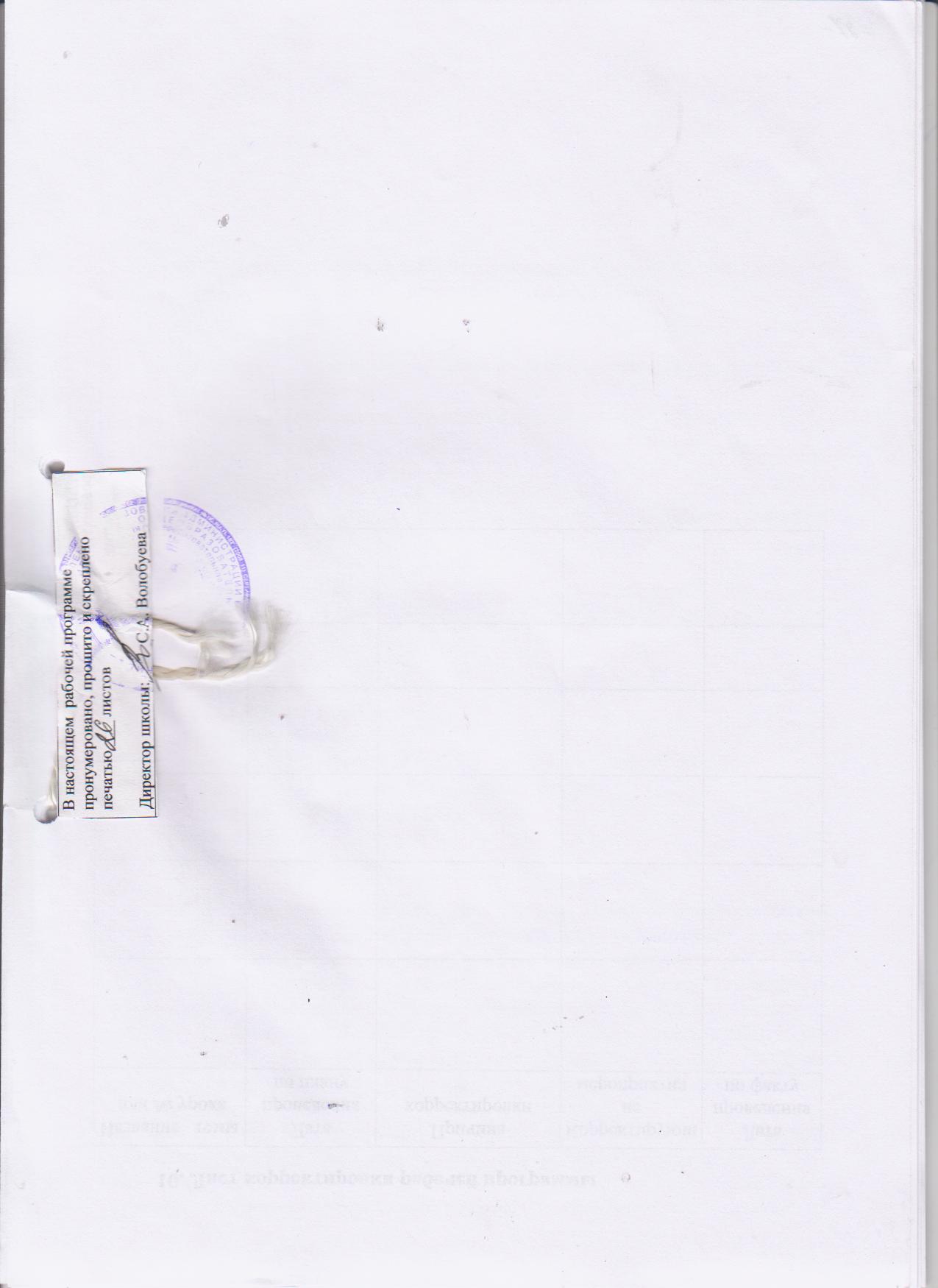 № п/пСтруктура программы Страницы 1.Пояснительная записка  32.Общая характеристика  предмета   4-53 Описание места учебного предмета в учебном плане. 54. Описание ценных ориентиров содержания учебного предмета  5-65.Личностные,  метапредметные и предметные результаты освоения учебного предмета   6-96.Содержание      учебного предмета  9- 147. Тематическое планирование с определением основных видов учебной деятельности обучающихся.14-198.  Описание  материально-технического, учебно-методического, информационно-технического обеспечения образовательного процесса  по учебному предмету. 19-239.Планируемые результаты изучения учебного  предмета23-2410. Формы и средства контроля   уровня подготовки обучающихся по ОРКСЭ.Модуль «Основы православной культуры» 24-2511.Лист  корректировки рабочей программы26(Приложение №1. Приложение № 2)№п/пНаименование раздела и тем урокаЧасы учебного времениХарактеристика основной деятельности ученикаСроки прохожденияСроки прохожденияПримечание   «Реализация электронного обучения и/или дистанционного обучения»№п/пНаименование раздела и тем урокаЧасы учебного времениХарактеристика основной деятельности ученикаПлановые Фактические Культура и религия в жизни человека -2 часа.Культура и религия в жизни человека -2 часа.Культура и религия в жизни человека -2 часа.Культура и религия в жизни человека -2 часа.1. Россия – наша Родина1 Извлекать информацию из разных источников (текст, таблица).Сопоставлять, сравнивать, анализировать и оценивать ситуации и тексты из различных источников, чтобы разбираться и понимать, как нужно выполнять моральные нормы в отношении взрослых и сверстников в школе и дома, во внеучебных видах деятельности. Презентация «Россия  - наша Родина» http://www.svetoch-opk.ru/2. О вере, знании и культуре.  1   Узнать :  -для чего человеку необходима религия;-что Религия дает человеку;-как Культура и Религия взаимодействует друг с другом;-когда человек считается культурным.http://www.svetoch-opk.ru/Священное Писание-  5 часов.Священное Писание-  5 часов.Священное Писание-  5 часов.Священное Писание-  5 часов.Священное Писание-  5 часов.3.О чем рассказывает Библия.1 Узнать: почему Библию называют «Книга книг»;-как переводится слово Евангелие;-как зовутся авторы книг Ветхого Завета и  Нового Завета.Познакомится  с описанием основных содержательных составляющих священных книг,  с историей возникновения и распространения мировых религии.4.Что говорит о Боге православная культура.1 Узнать: почему Бога называют Творцом;-понимать выражение «вездеприсутствие Бога»5.Добро и зло.1Узнать:: зачем Христос пришел в мир;-когда человек может испытать «духовную радость»6.Что говорит о человеке православная культура.1  Узнать:  о том, что говорит о Боге православная культура. Как раскрывается христианами знание о Боге в произведениях духовной поэзии. Что великие люди говорили о тайне Святой Троице.7.О талантах и душе человека.1 Получить  знания о том, как многие поколения школьников России размышляли о человеке. О талантах, душе, о красоте человека и его добрых делах.Христос Спаситель.Христианское учение о спасении- 10 часов.Христос Спаситель.Христианское учение о спасении- 10 часов.Христос Спаситель.Христианское учение о спасении- 10 часов.Христос Спаситель.Христианское учение о спасении- 10 часов.8.Спасение.1 Получить  знания о том, кто такие пророки. Какие важные заповеди жизни были даны человеку. Как знаменитые люди размышляли о заповедях Божиих.9.Спаситель.1  Узнать:  о том, почему христиане называют Христа Спасителем. Как о событии Рождества Христова рассказывают произведения духовной поэзии. Где хранятся дары волхвов. .10.Чему Иисус Христос учил людей.1 Получить  знания о том, чему Христос учил людей. Почему христиане называют Евангелия книгами священными. Кого христиане называли счастливым человеком.11.Золотое правило жизни христиан.1Узнать: о главном христианском правиле общения с людьми. Об отражении тем Евангелия в произведениях духовной культуры. Об обязанностях. Об отношении к товарищам, к природе, животным.12.Добродетели и страсти. Какой я?1 Получить знания  о том, почему Христос учил людей притчами. О добродетелях и страстях души человека. О том, как в русской духовной поэзии рассказывается о борьбе со страстями.13.Милосердие. Кто мой ближний?1Узнать:  о том, что такое милосердие, бескорыстие, сострадание. Как человеку следует относиться к людям. Кого христиане называют ближним. О том, должен ли человек просить плату за добрые дела. Какими добрыми делами можно помочь нуждающимся людям.14.Жертвенная любовь.1Получить знания о том, что значит Крестная Жертва. За кого Иисус Христос пожертвовал Свою жизнь. Каким должен быть человек,  любящий своих ближних.15.Победа над смертью.1Узнать:   знания о том, чему посвящен христианский праздник Пасхи. О чем рассказывает Туринская Плащаница. Что говорится в православной культуре о вечной жизни.16.Проверь себя. Составленные учащимися рассказы о событиях Священной истории. 1Проверка знаний пройденного материала.17.Проверь себя. Обсуждение рассказов, составленных учащимися о событиях Священной истории.1Проверка знаний пройденного материала.Православные традиции России- 5 часов.Православные традиции России- 5 часов.Православные традиции России- 5 часов.Православные традиции России- 5 часов.18.Православный храм.1 Получить знания о том, что такое православный храм. Для чего он предназначен. О самом большом колоколе Московского Кремля.19.Православные Таинства.1 Узнать: знания о том, что называется в Православной Церкви Таинством. Какие главные Таинства установлены в Православной Церкви. О христианских обычаях поведения в храме. О самом главном соборе Московского Кремля.20.Священные образы.1  Получить знания, о чем рассказывает православная икона. Как готовится иконописец к написанию иконы. Что такое фреска, мозаика.21.Христианская семья.1Узнать:  в чем заключается смысл христианской семьи. Чему учили христиане детей. О том, как пришло в русский язык слово «хамство».22.Православный календарь и праздники.1 Получить знания о том, чему посвящены православные праздники. Какой праздник празднуется чаще всего. Как готовится христианин к празднику. Православный календарь. Почитание святых-- 8 часов  Православный календарь. Почитание святых-- 8 часов  Православный календарь. Почитание святых-- 8 часов  Православный календарь. Почитание святых-- 8 часов 23Святая Русь.1 Узнать  о том, как и когда христианство пришло на Русь. Почему христиане называли Русь Святой. Кого называют святыми. О почитании святых.24.Верность.1 Получить знания  о почитании святых в христианской культуре России. О вере, верности и подвиге в жизни христиан Святой Руси. О памятниках духовной культуры России, увековечивших память христианских святых.  25.Смирение.1  Узнать  о почитании великого святого земли Русской преподобного Сергия Радонежского. Почему его называли «игуменом земли Русской». О святынях Троице-Сергиевой Лавры.26.Ратный подвиг.1 Получить знания  о почитании святых защитников Руси. Какими добрыми качествами души должен обладать защитник Отечества. За что отвечали святые воины. Что рассказывают о ратных подвигах святых произведения христианского искусства.27.Мужество.1Узнать  о том, какое важное качество человека христиане считают необходимым для совершения подвига. О том, что означает для христиан почитание креста. Что христиане называют предательством. 28.Христианская радость.1 Получить знания  о том, в чем христиане видели смысл жизни человека. Кого христиане называли старцами. Что такое христианская радость.29.Подвиг веры.1  Узнать  о том, что называется подвигом веры. О христианских святынях России. Об истории храма Христа Спасителя.30Как сохранить красивый мир? Святыни России. 1Получить знания    о свободе и ответственности. О чудотворных иконах и их значении в истории христианской культуры России. О том, как изображают Богородицу на иконах.Творческий проект «Диалог культур и поколений» 4 часаТворческий проект «Диалог культур и поколений» 4 часаТворческий проект «Диалог культур и поколений» 4 часаТворческий проект «Диалог культур и поколений» 4 часаТворческий проект «Диалог культур и поколений» 4 часа31 Сохраняем культурное наследие. Святыни России: храмы России. 1- уметь самостоятельно  работать, работать в группах, планировать свою  деятельность.-уметь представлять проект. .32Сохраняем культурное наследие. Святыни России: православные книги.1уметь представлять проект.- уметь отвечать на вопросы оппонентов;-иметь собственное представление по изученным темам.33  Обращение к школьникам 22 века.1Уметь защищать проекты, презентации.Знать: правила составления презентаций, требования к оформлению и ее защите.                                              Уметь: подготовить проект  в соответствии с требованиями, комментировать его, отвечать на вопросы по содержанию проекта34  Золотая цепь святых.1 Уметь: Грамотно презентовать свой творческий проект. Владеть красивой, грамотной речью, уметь отвечать на поставленные по теме выступления вопросы, аргументировать и отстаивать свою точку зрения.Уметь: Владеть красивой, грамотной речью, уметь отвечать на поставленные по теме выступления вопросы, аргументировать и отстаивать свою точку зрения. .№ п/пРеализуемая программаНеобходимое обеспечение в соответствии с реализуемой программойНеобходимая оснащенность Фактическая оснащенность        %оснащенностиДля учителя 1.    «Основы религиозных культур и светской этики» (модуль «Основы православной культуры»)     «Православная культура» Л.Л. Шевченко.  «Православная культура методическое пособие для учителя     Л.Л. Шевченко,   Москва, 2010 год.11100%2Шевченко Л.Л.  Основы православной культуры  (Основы духовно-нравственной  культуры народов России).   Книга для учителя  11100%3Азбука православного воспитания. –М.1997.111004 Бородина А. В. Основы православной культуры: О чём рассказывают икона и Библия. Учебное пособие для учащихся 4 класса /А.В. Бородина.- М.: ОПК, 2007. -180 с..111005Бегиян С.Р. «Православные святыни России», ООО «Харвест», Минск, 2006.-256 с.111006Воскобойников В.М. Энциклопедический православный словарь М.: Издательство ЭКСМО,2005. - 544 111007Встречаем Новый год и Рождество всей семьёй. О. Мещерякова. ООО «Торговый дом «Издательство Мир книги».2005.-95с.111008Духовное краеведение Белгородчины: Методические рекомендации к урокам по курсу / Управление образования и науки Белгородской области; БелРИПКППС; Центр духовного просвещения; Авт.-сост.: С.С. Чернова. - Белгород: ООО "Логия", 2005. - 104 с.   Духовное краеведение Белгородчины: Краткий словарь / Управление образования и науки Белгородской области; БелРИПКППС; Центр духовного просвещения; Авт.-сост.: С.С. Чернова. - Белгород: ООО "Логия", 2005. - 40 с.11111001009Мельникова Т.А. «Уроки нравственности на основе православного учения». 1-2 год обучения. М., школьная пресса.- 2009 год.-112 стр.11100Для учащихся 1  Шевченко Л.Л.  Основы православной культуры  (Основы духовно-нравственной  культуры народов России).  4 класс.  1212100%Журнал «Божий Мир»,Журнал «Дитя».Журнал «Русский дом»100%Мельникова Т.А. «Уроки нравственности на основе православного учения». 1-2 год обучения. М., школьная пресса.- 2009 год.-112 стр.11100%Православная энциклопедия: Русская православная церковь /Под ред. Патриарха Московского и всея Руси Алексия 2 - М.: Церковно-научный центр "Православная энциклопедия", 2000. - 656 с.11100%Пасхальный благовест: Хрестоматия. Пасхальные обряды и обычаи. Книга для чтения в семье, школе, детском саду / Е.Ю. Фаркова. - М.: Издательство "ГНОМ и Д", 2004. - 160 с.11100%Резник Е.В. «Пасха: история, традиции, рецепты». ОАО «Ярославский полиграфокомбинат»,  2005 г., 126 стр. 11100Технические средства обучения и оборудование 1Мультимедийный компьютер 11100%2Сканер 0103Принтер лазерный11100%4Мультимедиапроектор 11100%5Экран (на штативе или навесной)11100%Итого 85% Название   темы или № урока Дата проведения по плануПричина корректировкиКорректирующие мероприятияДата проведения по фактуНазвание   темы или № урока Дата проведения по плануПричина корректировкиКорректирующие мероприятияДата проведения по факту